LA LETTRE de la FRATERNITE de la PAROLE  « Je vous ai écrit, mes petits enfants,…  que la Parole de Dieu demeure en vous. » 1 Jean 2, 14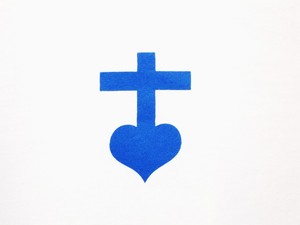  16 avenue Etienne MARTELANGE        email : fraterniteparole@gmail.com           84000   AVIGNON                                  Tél : 04.88.54.39.94           F R A N C E                                          site : parolefraternite.frN° 70                                                                                                          1er mai 2017                                  « Fête de Saint Joseph-travailleur ! »« Saint Joseph-travailleur » est le nom de l’Eglise à côté de laquelle nous habitons depuis 5 ans à Avignon. Mais cette église est fermée depuis la période de l’an 2000 car elle a besoin d’une restauration. Chaque fois qu’il pleut elle est inondée à l’intérieur.De plus, en juillet 2016, le Seigneur Jésus m’a inspiré d’écrire un livre sur saint Joseph. Je l’ai fait en lisant la Parole de Dieu, tout en priant dans la chapelle de la Fraternité de la Parole. Parmi les épisodes de la vie de Joseph, l’évangéliste évoque la fuite en Egypte avec la Sainte Famille. Le pape François vient de rappeler cet évènement raconté dans l’évangile de Saint Matthieu au cours de son pèlerinage en Egypte, des 28 et 29 avril 2017. La Sainte Famille, de Joseph-Jésus-Marie, s’est réfugiée dans ce pays jusqu’à la mort du roi Hérode qui en voulait à la vie de l’enfant-Dieu. « Après le départ des mages, un ange du Seigneur vint se manifester à Joseph au cours d’un songe. Il lui dit : « Lève-toi, prends l’enfant et sa mère et va te réfugier au pays d’Égypte. Tu y resteras jusqu’à ce que je te le dise, car Hérode va rechercher l’enfant pour le faire périr. » Joseph se leva aussitôt ; cette même nuit il prit l’enfant et sa mère et partit au loin vers l’Égypte. Il y resta jusqu’à la mort d’Hérode et de cette façon s’accomplit ce que le Seigneur avait dit par la bouche du prophète : J’ai fait revenir mon fils d’Égypte. » (Matthieu 2,13-15)« Après la mort d’Hérode, voilà qu’un ange du Seigneur apparaît à Joseph en Égypte au cours d’un songe ; il lui dit : « Lève-toi, prends l’enfant et sa mère et retourne au pays d’Israël, car ils sont morts, ceux qui en voulaient à la vie de l’enfant. » Quand Joseph se réveille, il prend l’enfant et sa mère pour rentrer au pays d’Israël. Mais lorsqu’il apprend qu’Arkélaüs règne en Judée à la place de son père Hérode, il a peur d’y retourner. Ayant reçu des instructions au cours d’un songe, il s’éloigne vers la Galilée et il s’y établit dans un village appelé Nazareth. De cette façon s’accomplira ce qui a été dit par la bouche des prophètes : On l’appellera Nazaréen. (Matthieu 2,19-23)Les coptes conservent la mémoire de cette vie de la Sainte Famille sur leur terre sanctifiée par cette présence du Fils de Dieu qui a vécu là ses premières années de vie terrestre. Nous pouvons dire sans nous tromper, que Jésus a appris à marcher et à parler avec son père de la terre Joseph et sa mère Marie sur la terre d’Egypte et au milieu du peuple égyptien, même si l’évangile ne nous raconte pas directement ce séjour de trois ans et demi (disent les coptes) sur la terre bénie de ce pays.  Alors fêtons dans la joie saint Joseph, image humaine parfaite du Père Eternel qui a veillé sur l’enfant-Dieu depuis sa naissance à Bethléem jusqu’à ce que Jésus atteigne l’âge adulte quelque 18 années plus tard. Durant ce temps Jésus a vécu à Nazareth et il a continué de grandir entre Joseph et Marie.                                                                                                     Père Thierry-FrançoisProchaine journée de la Fraternité de la Parole : dimanche 4 juin                                                                                                                                                    